Computer Security and 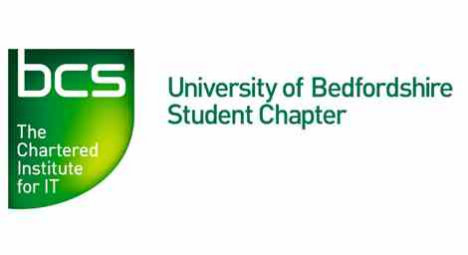 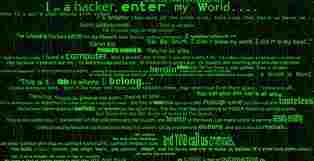 Ethical Hacking(Lecture and Demo)byGeraint WilliamsInformation Risk Consultant, IT Governance Ltd, Honorary Visiting Fellow at the University of BedfordshireWednesday 25 February 2015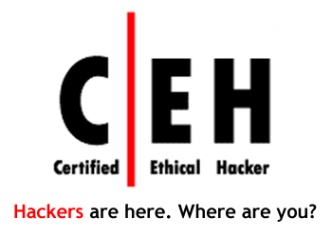 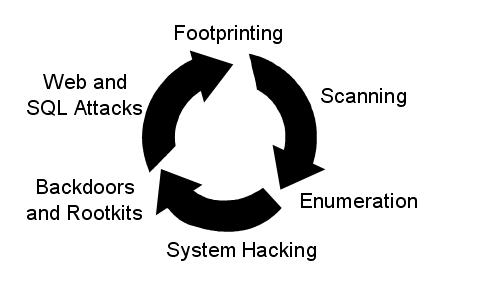 5.00pm – 6.30pmRoom A310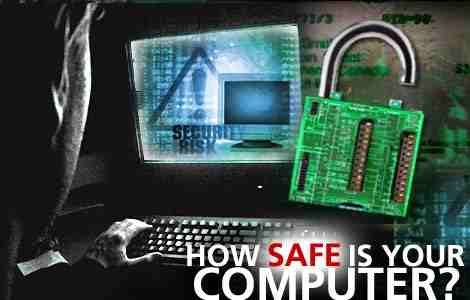 